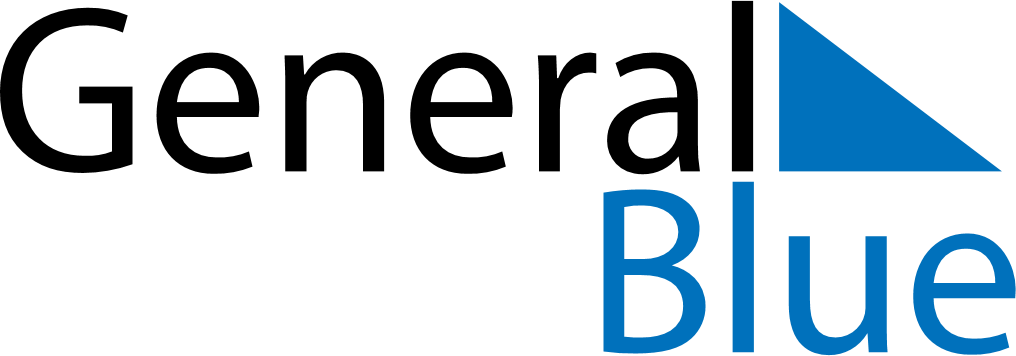 December 2022December 2022December 2022December 2022December 2022December 2022CroatiaCroatiaCroatiaCroatiaCroatiaCroatiaSundayMondayTuesdayWednesdayThursdayFridaySaturday12345678910111213141516171819202122232425262728293031Christmas DayBoxing DayNOTES